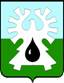 МУНИЦИПАЛЬНОЕ ОБРАЗОВАНИЕ ГОРОД УРАЙХАНТЫ-МАНСИЙСКИЙ АВТОНОМНЫЙ ОКРУГ - ЮГРАДУМА ГОРОДА УРАЙПРОТОКОЛвнеочередного заседания Думы города Урай шестого созыва26.12.2017                                                                                                          № 209-00 час.Председательствовала: Александрова Г.П. - председатель Думы города Урай.Присутствовали: На заседании присутствует 16 депутатов, имеются 2 доверенности отсутствующих депутатов (прилагаются).  Второе внеочередное заседание Думы города Урай является правомочным.На заседании присутствовал прокурор города Урай Майоров А.А., также присутствовали:СЛУШАЛИ: О повестке второго внеочередного заседания Думы города                        Урай.Докладчик: Александрова Г.П., председатель Думы города Урай.Председательствующий предложила депутатам Думы принять проект повестки второго внеочередного заседания Думы города Урай за основу. Поставила свое предложение на голосование.РЕШИЛИ: Принять проект повестки второго внеочередного заседания Думы города Урай за основу.Результат голосования: единогласно.Председательствующий предложила депутатам Думы вопросы повестки №№1,2 рассмотреть №5, 6, соответственно.  Поставила на голосование предложение об утверждении повестки второго внеочередного заседания Думы города Урай с учетом данного предложения. РЕШИЛИ: Утвердить повестку второго внеочередного заседания Думы города Урай с учетом предложения председательствующего:Результат голосования: единогласно.СЛУШАЛИ: О порядке работы второго внеочередного заседания Думы  го-                       рода Урай.Докладчик: Александрова Г.П., председатель Думы города Урай.РЕШИЛИ: Утвердить следующий порядок работы второго внеочередного заседания Думы города Урай:  - докладчикам по вопросам повестки предоставить до 5 минут;            - выступающим в прениях - до 3х минут.Результат голосования: единогласно.Баев С.А., председатель комиссии по нормотворчеству, вопросам городского развития и хозяйства, озвучил решение комиссии.РЕШИЛИ: Принять проект решения в целом.Результат голосования единогласно.(Решение прилагается)Тулупов А.Ю., председатель комиссии по экономике, бюджету, налогам и муниципальной собственности, озвучил решение комиссии.РЕШИЛИ: Принять проект решения в целом.Результат голосования: единогласно.(Решение прилагается)Тулупов А.Ю., председатель комиссии по экономике, бюджету, налогам и муниципальной собственности, озвучил решение комиссии.РЕШИЛИ: Принять проект решения в целом.Результат голосования: единогласно.(Решение прилагается)Александрова Г.П., председатель комиссии по противодействию коррупции, озвучила решение комиссии.РЕШИЛИ: Принять проект решения в целом.Результат голосования: единогласно.(Решение прилагается)Председательствующий. О письме главы города Урай А.В. Иванова об отклонении решения Думы города Урай от 21.12.2017 №94 «О бюджете городского округа город Урай на 2018 год и на плановый период 2019 и 2020 годов».        В соответствии с частью 3  статьи 30 устава города Урай глава города отклонил решение Думы города Урай от 21.12.2017 № 94 «О бюджете городского округа город Урай на 2018 год и плановый период 2019-2020 годы» и предложил внести в него  следующие изменения:- изложить пункт 2 статьи 7 решения Думы города Урай от 21.12.2017 № 94  в редакции проекта решения  «О бюджете городского округа город Урай на 2018 год и плановый период 2019-2020 годы», внесенного главой города  14.12.2017. Поставила предложение главы на голосование.РЕШИЛИ: Изложить пункт 2 статьи 7 решения Думы города Урай от 21.12.2017 № 94  в редакции проекта решения  «О бюджете городского округа город Урай на 2018 год и плановый период 2019-2020 годы», внесенного главой города  14.12.2017. Результат голосования: единогласно.Председательствующий. Поставила на голосование предложение: утвердить  бюджет городского округа город Урай на 2018 год и плановый период 2019-2020 годы в новой редакции, с учетом поправки.РЕШИЛИ: Утвердить бюджет городского округа город Урай на 2018 год и плановый период 2019-2020 годы в новой редакции,  с учетом поправки.(Решение прилагается)Председательствующий. О письме главы города Урай А.В. Иванова об отклонении решения Думы города Урай от 21.12.2017 №94 «О бюджете городского округа город Урай на 2018 год и на плановый период 2019 и 2020 годов».        В соответствии с частью 3 статьи 30 устава города Урай глава города отклонил решение Думы города Урай от 21.12.2017 № 95 «О внесении изменений в бюджет городского округа город Урай на 2017 год и на плановый период 2018 и 2019 годов» и предложил внести в него  следующее изменение:- изложить пункт 1  решения Думы города Урай от 21.12.2017 № 95  в редакции проекта решения  «О внесении изменений в бюджет городского округа город Урай на 2017 год и на плановый период 2018 и 2019 годов», внесенного главой города 18.12.2017. Поставила предложение главы на голосование.РЕШИЛИ: Изложить пункт 1  решения Думы города Урай от 21.12.2017 № 95  в редакции проекта решения  «О внесении изменений в бюджет городского округа город Урай на 2017 год и на плановый период 2018 и 2019 годов», внесенного главой города 18.12.2017.Результат голосования: единогласно.Председательствующий. Поставила на голосование предложение: принять решение «О внесении изменений в бюджет городского округа город Урай на 2017 год и на плановый период 2018 и 2019 годов» в новой редакции, с учетом поправки. РЕШИЛИ: Принять решение «О внесении изменений в бюджет городского округа город Урай на 2017 год и на плановый период 2018 и 2019 годов» в новой редакции, с учетом поправки. (Решение прилагается) Председатель  Думы города Урай                                        Г.П. Александровадепутаты Бабенко А.В.;Баев С.А.;Горбачев М.В.;Зайцев В.И.;Закирзянов Т.Р.;Злыгостев С.И.;Кочемазов А.В.;Мазитов Р.З.;Моряков В.П.;Перевозкина Л.Ф.;Подбуцкая Е.Н.;Свиридов Д.П.;Стадухина М.И.;Тулупов А.Ю.Отсутствовали депутаты:Акчурин М.Р.;Величко А.В. - доверенность Баеву С.А.;Жигарев Е.В.- доверенность Александровой Г.П.Иванов А.В.-глава города Урай;Козлов И.А.-заместитель главы города Урай;Новоселова С.П.-заместитель главы города Урай;Бычкова О.Н.-помощник главы города Урай;Мовчан О.В.-начальник правового управления администрации города Урай;Лысюк Д.А.-пресс-секретарь председателя Думы города Урай;Коломиец А.В.-старший инспектор аппарата Думы города Урай;Маляренко О.С.-помощник депутата Думы города Урай М.В. Горбачева;представители средств массовой информации (ТРК «Спектр+» ООО «Медиа-холдинг «Западная Сибирь», Общественно-политическая газета города Урая «Знамя»).представители средств массовой информации (ТРК «Спектр+» ООО «Медиа-холдинг «Западная Сибирь», Общественно-политическая газета города Урая «Знамя»).представители средств массовой информации (ТРК «Спектр+» ООО «Медиа-холдинг «Западная Сибирь», Общественно-политическая газета города Урая «Знамя»).О правилах землепользования и застройки муниципального образования городской округ город Урай.Докладчик: Парфентьева Алла Александровна, директор муниципального казенного учреждения «Управление градостроительства, землепользования и природопользования города Урай».О размерах ежемесячного денежного вознаграждения депутатов, выборных должностных лиц местного самоуправления, осуществляющих свои полномочия на постоянной основе в муниципальном образовании городской округ город Урай.Докладчик: Стенина Оксана Сергеевна, исполняющий обязанности начальника управления экономики, анализа и прогнозирования администрации города Урай.О размерах должностных окладов муниципальных служащих в муниципальном образовании городской округ город Урай.Докладчик: Стенина Оксана Сергеевна, исполняющий обязанности начальника управления экономики, анализа и прогнозирования администрации города Урай.О плане мероприятий по привлечению депутатов Думы города Урай к противодействию коррупции на 2018 год.Докладчик: Александрова Галина Петровна, председатель Думы города Урай.О повторном рассмотрении решения Думы города Урай от 21.12.2017 № 94 «О бюджете городского округа город Урай на 2018 год и плановый период 2019-2020 годы», отклоненного главой города Урай.Докладчик: Александрова Галина Петровна, председатель Думы города Урай.О повторном рассмотрении решения Думы города Урай от 21.12.2017 № 95 «О внесении изменений в бюджет городского округа город Урай на 2017 год и на плановый период 2018 и 2019 годов», отклоненного главой города Урай.Докладчик: Александрова Галина Петровна, председатель Думы города Урай.Разное.СЛУШАЛИ 1:О правилах землепользования и застройки муниципального образования городской округ город Урай.О правилах землепользования и застройки муниципального образования городской округ город Урай.СЛУШАЛИ 1:Докладчик: Парфентьева Алла Александровна, директор муниципального казенного учреждения «Управление градостроительства, землепользования и природопользования города Урай».СЛУШАЛИ 2:О размерах ежемесячного денежного вознаграждения депутатов, выборных должностных лиц местного самоуправления, осуществляющих свои полномочия на постоянной основе в муниципальном образовании городской округ город Урай.О размерах ежемесячного денежного вознаграждения депутатов, выборных должностных лиц местного самоуправления, осуществляющих свои полномочия на постоянной основе в муниципальном образовании городской округ город Урай.СЛУШАЛИ 2:Докладчик:Стенина Оксана Сергеевна, исполняющий обязанности начальника управления экономики, анализа и прогнозирования администрации города Урай.СЛУШАЛИ 3:О размерах должностных окладов муниципальных служащих в муниципальном образовании городской округ город Урай.О размерах должностных окладов муниципальных служащих в муниципальном образовании городской округ город Урай.СЛУШАЛИ 3:Докладчик: Стенина Оксана Сергеевна, исполняющий обязанности начальника управления экономики, анализа и прогнозирования администрации города Урай.СЛУШАЛИ 4:О плане мероприятий по привлечению депутатов Думы города Урай к противодействию коррупции на 2018 год.О плане мероприятий по привлечению депутатов Думы города Урай к противодействию коррупции на 2018 год.СЛУШАЛИ 4:Докладчик: Александрова Галина Петровна, председатель Думы города Урай.СЛУШАЛИ 5:О повторном рассмотрении решения Думы города Урай от 21.12.2017 № 94 «О бюджете городского округа город Урай на 2018 год и плановый период 2019-2020 годы», отклоненного главой города Урай.О повторном рассмотрении решения Думы города Урай от 21.12.2017 № 94 «О бюджете городского округа город Урай на 2018 год и плановый период 2019-2020 годы», отклоненного главой города Урай.СЛУШАЛИ 5:Докладчик: Александрова Галина Петровна, председатель Думы города Урай.СЛУШАЛИ 6:О повторном рассмотрении решения Думы города Урай от 21.12.2017 № 95 «О внесении изменений в бюджет городского округа город Урай на 2017 год и на плановый период 2018 и 2019 годов», отклоненного главой города Урай.О повторном рассмотрении решения Думы города Урай от 21.12.2017 № 95 «О внесении изменений в бюджет городского округа город Урай на 2017 год и на плановый период 2018 и 2019 годов», отклоненного главой города Урай.СЛУШАЛИ 6:Докладчик: Александрова Галина Петровна, председатель Думы города Урай.СЛУШАЛИ 7:Разное.